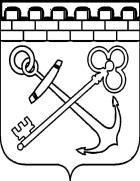 КОМИТЕТ ПО МЕСТНОМУ САМОУПРАВЛЕНИЮ, МЕЖНАЦИОНАЛЬНЫМ И МЕЖКОНФЕССИОНАЛЬНЫМ ОТНОШЕНИЯМ ЛЕНИНГРАДСКОЙ ОБЛАСТИПРИКАЗот ____ февраля 2019 года № __о ПОЧЕТНОЙ ГРАМОТЕ и благодарности Комитета по МЕСТНОМУ САМОУПРАВЛЕНИЮ, МЕЖНАЦИОНАЛЬНЫМ И МЕЖКОНФЕССИОНАЛЬНЫМ ОТНОШЕНИЯМ ЛЕНИНГРАДСКОЙ ОБЛАСТИВ целях поощрения граждан и юридических лиц за вклад в развитие местного самоуправления на территории Ленинградской области 
и реализацию государственной политики Ленинградской области в сфере межнациональных и межконфессиональных отношений приказываю:1. Утвердить Положение о Почетной грамоте и Благодарности комитета по местному самоуправлению, межнациональным и межконфессиональным отношениям Ленинградской области согласно приложению к настоящему приказу.2. Контроль за исполнением настоящего приказа оставляю за собой.Председатель Комитета								 Л.В. БуракПРИЛОЖЕНИЕк приказу комитета по местному самоуправлению, межнациональным и межконфессиональным отношениям Ленинградской областиот __ февраля 2019 года № __ПОЛОЖЕНИЕ о Почетной грамоте и Благодарности Комитета по МЕСТНОМУ САМОУПРАВЛЕНИЮ, МЕЖНАЦИОНАЛЬНЫМ И МЕЖКОНФЕССИОНАЛЬНЫМ ОТНОШЕНИЯМ Ленинградской области1. Награждение Почетной грамотой комитета по местному самоуправлению, межнациональным и межконфессиональным отношениям Ленинградской области и объявление Благодарности комитета по местному самоуправлению, межнациональным и межконфессиональным отношениям Ленинградской области (далее - Почетная грамота Комитета, Благодарность Комитета, Комитет) являются формой поощрения граждан и юридических лиц за вклад в развитие местного самоуправления на территории Ленинградской области и реализацию государственной политики Ленинградской области в сфере межнациональных и межконфессиональных отношений.2. Почетной грамотой Комитета награждаются:граждане Российской Федерации, проработавшие в Ленинградской области не менее трех лет и имеющие заслуги, указанные в пункте 1 настоящего Положения, а также в связи с юбилейными датами;организации, предприятия, учреждения независимо от форм собственности (далее - организации), осуществляющие свою деятельность 
на территории Ленинградской области и имеющие заслуги, указанные 
в пункте 1 настоящего Положения, а также в связи с юбилейными датами;победители ежегодного регионального этапа Всероссийского конкурса «Лучшая муниципальная практика» среди муниципальных образований Ленинградской области (далее – Конкурс), проводимого в соответствии 
с постановлением Правительства Ленинградской области от 19 июля 
2017 года № 276.К награждению Почетной грамотой Комитета представляются граждане и организации, которым ранее объявлена Благодарность Комитета 
или которые ранее награждены Почетной грамотой Комитета.Положение абзаца пятого пункта 2 настоящего Положения 
не распространяется на победителей Конкурса.3. Благодарность Комитета объявляется:гражданам Российской Федерации, проработавшим в Ленинградской области не менее одного года и имеющим заслуги, указанные в пункте 1 настоящего Положения, а также в связи с юбилейными датами;организациям, осуществляющим свою деятельность на территории Ленинградской области и имеющим заслуги, указанные в пункте 1 настоящего Положения, а также в связи с юбилейными датами;призерам ежегодного Конкурса.4. Юбилейными датами, к которым может быть приурочено награждение Почетной грамотой Комитета (объявление Благодарности Комитета) являются: для организаций: 10, 15, 20, 25 лет и далее с шагом в 5 лет;для граждан Российской Федерации: 50, 55, 60 лет и далее с шагом 
в 5 лет.Юбилейная дата не может являться единственным основанием для награждения.5. Награждение Почетной грамотой Комитета граждан либо объявление Благодарности Комитета гражданам осуществляется по решению председателя Комитета и на основании ходатайства руководителей структурных подразделений Комитета, руководителей органов государственной власти, руководителей органов местного самоуправления, 
а также руководителей организации.К ходатайству прилагаются следующие документы:- характеристика на представляемого к награждению с указанием конкретных заслуг;- заверенная в установленном порядке выписка из трудовой книжки 
о трудовой деятельности представляемого к награждению за периоды, указанные в пунктах 2 или 3 настоящего Положения.6. Награждение Почетной грамотой Комитета организаций либо объявление Благодарности Комитета организациям осуществляется 
по решению председателя Комитета и на основании ходатайства руководителей органов государственной власти, руководителей органов местного самоуправления.К ходатайству о награждении прилагается историческая справка организации.7. Награждение Почетной грамотой Комитета победителей Конкурса либо объявление Благодарности Комитета призерам Конкурса осуществляется по решению председателя Комитета и на основании ходатайства председателя конкурсной комиссии.К ходатайству о награждении прилагается протокол заседания конкурсной комиссии.8. Ходатайства о награждении Почетной грамотой Комитета 
и об объявлении Благодарности Комитета вносятся на рассмотрение председателя Комитета не позднее чем за 20 дней до даты вручения Почетной грамоты Комитета либо объявления Благодарности Комитета.Основаниями для отказа в награждении являются:- к ходатайству приложены документы, оформленные с нарушением требований, установленных пунктами 5 - 7 настоящего Положения;- ходатайство представлено с нарушением срока, установленного абзацем первым пункта 8 настоящего Положения.В случае установления обстоятельств, являющихся основанием для отказа в награждении, в течение 3 (трех) рабочих дней с даты поступления ходатайства в Комитет, ходатайство возвращается в орган государственной власти, орган местного самоуправления, организацию, конкурсную комиссию, направивших ходатайство о награждении с указанием причин отказа.9. Решение о награждении Почетной грамотой Комитета либо 
об объявлении Благодарности Комитета принимается в форме распоряжения Комитета.10. Подготовка проектов распоряжений Комитета о награждении Почетной грамотой Комитета и об объявлении Благодарности Комитета, учет произведенных награждений осуществляются отделом методической 
и правовой работы департамента развития местного самоуправления Комитета.Обеспечение полиграфического исполнения Почетных грамот Комитета и Благодарностей Комитета осуществляется консультантом сектора взаимодействия с законодательным собранием Ленинградской области отдела взаимодействия Комитета.11. Вручение Почетной грамоты Комитета либо Благодарности Комитета осуществляется в торжественной обстановке председателем Комитета или уполномоченным им лицом.12. Описание Почетной грамоты Комитета и Благодарности Комитета приведено в приложении к настоящему Положению.13. Повторное награждение Почетной грамотой Комитета и объявление Благодарности Комитета возможно не ранее чем через три года за новые заслуги.Положение абзаца первого пункта 13 настоящего Положения 
не распространяется на победителей и призеров Конкурса.14. Информация о награждении Почетной грамотой Комитета 
и об объявлении Благодарности Комитета размещается на официальном сайте Комитета в информационно-телекоммуникационной сети «Интернет».Приложениек положению о Почетной грамоте и Благодарности комитета по местному самоуправлению, межнациональным и межконфессиональным отношениям Ленинградской областиОПИСАНИЕПОЧЕТНОЙ ГРАМОТЫ КОМИТЕТА ПО МЕСТНОМУ САМОУПРАВЛЕНИЮ, МЕЖНАЦИОНАЛЬНЫМ И МЕЖКОНФЕССИОНАЛЬНЫМ ОТНОШЕНИЯМ ЛЕНИНГРАДСКОЙ ОБЛАСТИПочетная грамота Комитета изготавливается на матовой бумаге формата A4 плотностью 160-170 г на кв. мм. На лицевой стороне - рамка из двух линий шириной 1,0 мм (внутренняя линия) и 2,0 мм (внешняя линия) 
на расстоянии сверху - 0,6 см, снизу - 0,5 см, справа и слева - 0,5 см.Вверху - герб Ленинградской области цветности 2+0. Над изображением герба заглавными буквами по центру надпись цветности 2+0 КОМИТЕТ ПО МЕСТНОМУ САМОУПРАВЛЕНИЮ, МЕЖНАЦИОНАЛЬНЫМ И МЕЖКОНФЕССИОНАЛЬНЫМ ОТНОШЕНИЯМ ЛЕНИНГРАДСКОЙ ОБЛАСТИ.Снизу герба заглавными буквами по центру в одну строку надпись цветности 2+0 ПОЧЕТНАЯ ГРАМОТА.На расстоянии 1 см от внутренней линии рамки слева надпись в две строки цветности 1+0 "Председатель Комитета".ОПИСАНИЕБЛАГОДАРНОСТИ КОМИТЕТА ПО МЕСТНОМУ САМОУПРАВЛЕНИЮ, МЕЖНАЦИОНАЛЬНЫМ И МЕЖКОНФЕССИОНАЛЬНЫМ ОТНОШЕНИЯМ ЛЕНИНГРАДСКОЙ ОБЛАСТИБлагодарность Комитета изготавливается на матовой бумаге формата A4 плотностью 160 - 170 г на кв. мм. На лицевой стороне - рамка из двух линий шириной 1,0 мм (внутренняя линия) и 2,0 мм (внешняя линия) 
на расстоянии сверху - 0,6 см, снизу - 0,5 см, справа и слева - 0,5 см.Вверху - герб Ленинградской области цветности 2+0. Над изображением герба заглавными буквами по центру надпись цветности 2+0 КОМИТЕТ ПО МЕСТНОМУ САМОУПРАВЛЕНИЮ, МЕЖНАЦИОНАЛЬНЫМ И МЕЖКОНФЕССИОНАЛЬНЫМ ОТНОШЕНИЯМ ЛЕНИНГРАДСКОЙ ОБЛАСТИ.Снизу герба заглавными буквами по центру в две строки надпись цветности 2+0 БЛАГОДАРНОСТЬ.На расстоянии 1 см от внутренней линии рамки слева надпись цветности 1+0 "Председатель Комитета".